 XXII VESANNON OP JM  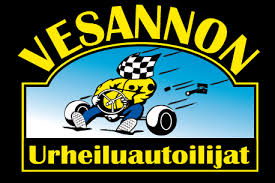 lauantaina 25.8.2018 Suonenjoella klo 10Vesannon urheiluautoilijat ryKILPAILIJATIEDOTE ja ohjaajainfoMääräaikaan mennessä ilmoittautui yhteensä 182 kilpailijaa. Kaikki ilmoittautuneet hyväksyttiin kilpailuun. Ilmoittautuneet luokittain:			Nuoret TU	9		Nuoret evk	10			Naiset	 TU	6		Naiset evk	7			EVK		42		Yleinen TU	36			Yleinen	72				Kilpailupaikalle, Ritomäen rc-rata, opastus Suonenjoen keskustasta. Radan osoite: Ralliraitti 74, 77600 Suonenjoki. Kalusto puretaan varikolla. Traileriparkki varikon takareunalla.Ilmoittautuminen kilpailutoimistossa, tornin alakerrassa. Nuortenluokan kujettajalla tulee olla huoltaja mukana. Ilmoittautumisen yhteydessä maksetaan osallistumismaksu – 35€/luokka. Varaa mielellään tasaraha.Kilpailun aikataulu:	Kilpailutoimisto avataan		6.30	Ilmoittautuminen alkaa		6.30		Katsastus alkaa			7.00	Ilmoittautuminen päättyy		8.45	Tuomariston 1. kokous		9.00	Katsastus päättyy 			9.00	Nuorten ohjaajakokous		9.30	Lähtötavan näyttö			9.40	Kilpailu alkaa				10.00	Kilpailu päättyy			n. 17.00Kilpailualueelle pääsee kuljettajan lisäksi yksi (1) avustaja ilmaiseksi. Muut ostavat pääsylipun (10€). Avustajan ja kilpailijan saavuttava kilpailupaikalle yhtäaikaa. Katsastus suoritetaan katsastuskatoksessa, painopisteenä korirakenteiden turvallisuus. Ajojärjestys: Nuoret TU/Nuoret evk/Naiset TU/Naiset evk limittäin, EVK/Tuupparit limittäin,  YleinenPeruutukset ennen kipailupäivää sähköpostilla sallakoi@suomi24.fi. Kilpailupäivänä numeroon 040 7073253, muista myös kirjallinen perumisilmoitus. Varikkopaikalla oltava vähintään kilpa-auton pohjapinta-alan kokoinen nesteitä läpäisemätön suojapeite. Varikkovarusteena imeytysmatto ja sammutin. Muista myös huoltoauton alustan suojaus. Pidäthän huolen varikkopaikkasi siisteydestä.Tervetuloa ja mukavaa kilpailupäivää kaikille :) Vesannon Urheiluautoilijat Ry